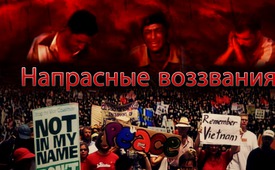 Напрасные воззвания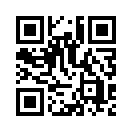 15 февраля 2003 года прошли самые большие демонстрации всех времён. Свыше 30 миллионов людей в 789 городах и 72 странах кричали против войны в Ираке. Напрасно: Буш и Блэр по-прежнему безжалостно побеждают без какого-либо разрешения ни со стороны народа ни от Совета Безопасности. Последствия: Свыше миллиона невиновных теряют свои жизни из-за ОДНОЙ лжи. В этом документальном фильме от Kla.TV вы узнаете какую роль сыграла сенсационная пресса в этой войне и как становится возможным посредством механизма выживания природы привлечь поджигателей войны и их вассалов к ответственности за их преступления. Есть ли оправданная надежда для длительного мира на Земле?При содействии коалиции «Останови войну», 15го февраля 2003 года прошли самые большие демонстрации всех времён, но стоп-призывы кричащего мирового населения никогда не были надлежащим образом услышаны. 
Хотя СМИ в отдельных странах кратковременно не смогли уклониться от того, чтобы не сообщать о массовых демонстрациях по всему миру. Но вместо того, чтобы выполнять свои обязанности и преподнести непокорному правительству повелительный призыв мирового населения, а затем упорно настаивать на послушании в реализации, бульварная пресса тут же за ночь угашала всякую вспыхнувшую энергию тем, что сразу переключала свои телеканалы на прямые съемки все-таки начавшейся иракской войны. Итак, сенсационные кадры и бульварная пресса – вместо все усиливающихся криков и через все СМИ. И именно так не была предотвращена задуманная война или немедленно не остановлено ее своевольное начало. Теперь бесчувственная часть наций с чипсами и пивом в руках дома в зоне благополучия могут смотреть бомбардирование Ирака… Так после этого одна война беспрепятственно следовала за другой. Поэтому Kla.TV напоминает в каком масштабе почти день в день 14 лет тому назад исходили повеления народа к политикам и прежде всего к англо-американской элите: 
Только 15 февраля 2003 года более 30 миллионов человек в 789 городах и в 72 странах вышло на демонстрацию против Буша и Тони Блэра. Смогут ли сегодняшние выступления и антивоенные демонстрации относительно все новых провокаций запада против России добиться большего? Угрожающе вырисовывается один факт: без постоянной и полной поддержки всех средств массовой информации дело провалится. Но это должно стать возможным, так как возможному прорыву плотины в Восточной Украине вновь могут последовать еще много войн в Европе. 
Ведь и война в Ираке была по сути лишь вступительным аккордом всем последующим войнам в странах так называемой «Арабской весны» (Тунис, Египет, Алжир, Ливия, Йемен, Сирия и т.д.):
Поэтому призывайте ваши средства массовой информации предотвращать такие войны, а не разжигать их антироссийской пропагандой. 
Во время протестов против войны в Ираке, по всему миру на улицы вышли миллионы людей. Речь шла о самой массштабной массовой демонстрации в мировой истории. От Окленда до Афин, от Берлина до Банкока, от Нью-Йорка до Токио, одним словом от южной точки Африки до Арктики присходило везде одно и то же. И это чудо гарантированно повторится. Для напоминания об этом легендарном 15 февраля 2003:
Демонстрации шли по направлению солнца: первые начались  на юге Тихого океана, затем пошли Новая Зеландия, Австралия (Сидней). Затем Северная Азия и Южная Азия; потом Малайзия и Индонезия; Потом пошло дальше на Филипинах, в Индии и Пакистане, потом везде в России, и потом в Африке, затем во всей Европе, Рим затем Испания: Только в одном Мадриде на улицы вышло 3 миллиона демонстрантов, которые протестовали против Буша и Блэйра! Затем последовала Франция, Париж затем Турция: Затем демонстрации перешли дальше в Лондон: В Лондоне приняло участие полтора миллиона человек в один день! Но всё равно, сколько миллионов людей во всём мире в один и тот же день вышло на демонстрацию протеста – Буш и Блэр всё же немилосердно ударили по Ираку – без всякого разрешения, ни от народа и ни от Совета Безопасности. Весь мир призывал их воздержаться! Но они это всё же сделали!
Они не слушали! И толкнули целую нацию в погибель – обосновавшись на лжи! На лжи, будто Саддам Хуссейн располагает оружием массового уничтожения! И за это их до сегодняшнего дня не привлекли к ответственности – их лживая война идёт дальше!
Везде, в Египте, Каире участвовали люди и отовсюду откликнулись на всемирный зов: Стоп! Нет войне против Ирака! Но эти военные преступники проигнорировали воззвание целого мира. Значит так функционируют эти проповедники демократии! Это наша демократия, какая она на самом деле есть и как она функционирует! И в 150 американских городах в тот день прошли антивоенные демонстрации – всё напрасно – никакого внимания со стороны разжигателей войны! Не менее чем 35 миллионов человек поднялись в 15 го февраля 2003 года по всему миру и кричали: „Стоп Буш и Блэр – нет войне против Ирака! 
Но это нисколько не интересовало этих разжигателей войны. Вот комментарий Буша: «Величина протеста, это так, как будто делается политика для фокус-группы; они нас не могут остановить!» Минуточку: человечество, проснись!  35 миллионов в один день … из 72 стран, из 789 городов… только фокус-группа маленького Джорджа? И какое проклятое Богом общество научило этого массового убийцу таким фразам?
Антивоенное движение доказуемо имеет всемирный масштаб. Все эти активные  и зачастую глубоко разочарованные люди ни в коем случае не сдадутся. Вместо этого, они будут массово развиваться дальше и начнут создавать совершенно новые судебные сети, чтобы каждому злоупотреблению властью была противопоставлена действенная преграда. Они дадут всякому верховному суду шанс, праведно судить разоблачённых по всему миру разжигателей войны и их союзников. Если этот мандат не будет претворён в жизнь на виду у всех, то народы сами наложат на этих бесполезных и сотрудничающих со злом псевдо-судей запрет на профессию и вместо них учредят пригодных и неподкупных судей, но не посредством жестоких гражданских войн, а посредством мощных волеизъявлений граждан.
Но несмотря на демонстрации от Южной Африки и до Антарктики ...никакого внимания
Точно так и не иначе на практике обстоит дело с пресловутой демократизацией при помощи США! Так, и не иначе! За один единственный день демонстрировало 789 городов в 72 государствах, но эти неимоверно большие затраты и старания, все эти страдания и, не в последнюю очередь, расходы, ни на секунду не впечатлили и не размягчили ни Буша, ни Блэра! Таким образом все существующие судебные инстанции оказываются совершенно бесполезными. За доказанное военное кровопролитие, до сегодняшнего дня, не отомщено ни одним судом. Если Дональд Трамп, как он говорит, снова хочет сделать США великими, то проработка прошлого должна стать его первостепенной целью, если он не хочет, чтобы военная кровь осталась на его руках! Сделает он это?
Это было только начальное преступление для всех последовавших военных преступлений этого столетия. Но напрасно выходил на  демонстрации  британский народ, после того, как стало известно, что более миллиона невинных заплатили своей жизнью за ложь. Так уже тогда протестовал британский народ! Тони Блэр уже нигде не мог появиться публично, не рискуя получить линчевания на месте…
Люди, терявшие своих отцов и сыновей в войне за Блэра многие годы, просили лишь 15 минут времени для разговора с ним… И здесь их ответ: „Но нашу просьбу полностью игнорируют“. Вместо этого Тони Блэр после ухода со своего поста был назначен посланником мира на Ближнем Востоке! Кто, чёрт побери, дал ему этот титул?
Буш: 
„Сегодня вечером я проведу диа-презентацию».

Это настоящие, а не постановочные снимки из фотоархива Белого Дома.
Это оружие массового уничтожения должно же где-то быть.
Нет, там нет?
Может быть, здесь, внизу.“
Какая польза народам от Международных судов? Кому, кроме самых больших военных преступников, от них польза? Именно из-за них народ посылают на смерть, привлекают к суду за каждую мелочь. Эта женщина была привлечена к ответственности, наказана и клеймилась публично за «обман» на 1 евро и 30 центов. Лишь за то, что она использовала для себя талон, ценой в 1 евро и 30 центов, которые забыл на кассе какой-то клиент. Народ привлекают к ответственности и наказывают за каждую мелочь. Но массовые убийцы, в формате губителей народов, десятилетиями остаются ненаказанными, несмотря на десятки миллионов протестующих за один единственный день!
В сетях всё больше ответственных людей начинают документировать и сохранять сообщения СМИ так, что их уже невозможно просто стереть или уничтожить. Поэтому для разжигателей войны проводить цензуру интернета уже поздно. Как птицы по всему миру, без плана, вдруг поднимаются и знают куда им лететь, так силы природы в последние годы заботятся о том, чтобы со всех частей света был создан своего рода «лексикон военных преступлений». Тысячи статей открыто показывают разжигателям войны эту новую точку зрения и голоса «против».
Совершенно незапланированно, и всё же одновременно, всё больше опровержений, сетевой лавиной, достигают ответственных редакторов и журналистов, издательства и политиков. Подобно массовому проклёвыванию птенцов, этим ответственным всё больше предъявляются официальные требования поставить вещи на свои места, как, например, довести до общественности скрытое. Это природное явление ведёт к тому, что все эти зачинщики лжи и подстрекательств к войне уже не смогут ссылаться на своё незнание или какую-либо ложную информацию. Отовсюду они получают ясную информацию, и их реакция на это опять же со всех сторон документируется. Эти происходящие сейчас природные явления делают невозможным забыть это в последствии. Всё чаще мейнстрим-журналистов информируют со всех сторон о том, что их журналистское поведение позже может быть применено против них в судебном разбирательстве. Так как, наверняка, придёт время, когда суды, учреждённые вновь народом, привлекут их к ответственности за все эти сознательные грубые умалчивания, ложные сообщения и приуменьшения. То, что 15-го февраля 2003 года, в один день, подобно массовому проклёвыванию птенцов, более 30-ти миллионов человек, в более чем 789 городах и 72 странах вышли на протест, доказывает: такие массовые явления придут опять! Они пробьются безудержно и сверхъестественно, подобно сети, пока всякий «медийный поджёг», служащий подготовке к войне, не будет преследоваться трибуналами над военными преступниками, функционирующими по-новому. Все сотрудники мейнстрима, которые не вернутся к своей ответственности в качестве 4-ой власти и не вложат всю свою энергию в раскрытие и наказание коррумпированных деяний и разжигание войны правительствами, сами должны будут отвечать за это перед будущими судами как подельники военных преступников.
Это развитие будет всего лишь логическим и правовым продолжением описанных выше пробуждений. Поэтому, пусть это вызовет перемену мышления не только у разочарованных и обманутых людей, но, и прежде всего, у «сознательных нарушителей». 
Обобщение: механизмы выживания природы порождают сейчас всемирно независимые друг от друга места документирования медийных разжигателей войны/военных преступников: 
 
1.  Каждое средство информации, каждый корреспондент, который односторонне освещает или выдаёт ложное сообщение, будет всемирно взят на учёт абсолютно независимых мест документации, так что всякое медийное военное преступление будет постоянно документироваться, не только чисто в цифровом формате.
2.  Журналист или медиум при однобокой информации будет конфронтируем с опровержениями, содержащими то, что он должен был сообщать соответственно своей журналистской задаче/профессиональной этике/ законным предписаниям. Подобно природным инстинктам, эти люди будут из-за их лжи информированы о доказуемых опровержениях. И причём во всё большей мере везде и не сговариваясь.
3.  Репортеры, сообщающие ложные вещи, будут со всех сторон принуждать в измеримый срок самим поправить свое однобокое или ложное освящение событий в тех же СМИ (наподобие в судебном порядке предписанным корректировкам), чтобы исключить «незнание» или «ошибки». 
4.  Они всеми пробуждёнными наблюдателями будут подготовлены к тому, что самое позднее после возможно имевшей место войны, специальное «место сбора документов на медийные военные преступления» сделает всё для разоблачения разжигающих войну СМИ как террористических объединений и в процессах над военными преступниками будет преследовать и их журналистских сообщников. 

Бонусные финальные титры: 

В заключение для напоминания еще маленький обзор других, не предотвращенных войн – вопреки большим сопротивлениям со стороны народов.
1950-1953  Корейская война: с 25.06.1950 до 27.07.1953
1956-1957  Суэцкий кризис: Египет, с 26.07.1956 до 15.11.1956

1958    Операция «Голубая летучая мышь»: Ливан, с 15.07.1958 
                     до 20.10.1958

1958 – 1963  Второй кризис в Тайваньском проливе: 
                      с 23.08.1958 до 1.06.1963
1960 – 1962  Конголезский кризис: с 14.07.1960 до 1.09.1962
1962 – 1963  Карибский  кризис: по всему миру с 24.10.1962 до 1.06.1963

1965 – 1966  Операция „Power Pack“: Доминиканская Республика, 
                     с 28.04.1965 до 21.09.1966

1965 -  1970  Oперация „Arc Light”: Юго-Восточная Азия, 
                     с 18.06.1965 до апреля 1970
                     Oперация «Раскаты грома»: Южный Вьетнам, 
                     c 24.02.1965 до октября 1968

1967    Шестидневная война на Ближнем Востоке, 
                      с 13.05.1967 до 10.06.1967

1970    Oперация «Попутный ветер»: Лаос

1970    Операция «Берег слоновой кости»: Северный Вьетнам,        
                      21.11.1970

1962 – 1971   Операция «Лайнбэкер I»: Северный Вьетнам
     Операция „Ranch Hand” (Рэнч Хэнд): Южный Вьетнам, 
                      с января 1962 до января 1971

1972    Операция «Лайнбэкер II»: Северный Вьетнам, 
                      c 18.12.1972 до 29.12.1972
    Операция «Карманные деньги»: Северный Вьетнам, 
                      с 9.05.1972  до 23.10.1972
 Операция „Freedom Train”: Северный Вьетнам, c 6.04.1972     
 до 10.05.1972

1972 – 1973      Операция „Endweep“(Ендвиип): Северный Вьетнам, 
                          с 27.01.1972 до 27.07.1973

1973         Операция «Никелевая трава»: Ближний Восток, 
                           с 6.10.1973 до 17.11.1973

1975         Операция „Eagle Pull” (Игл Пулл): Камбоджа, 
                           c 11.04.1975 до 13.04.1975
     Операция «Порывистый ветер»: эвакуация в Южном    
     Вьетнаме, с 26.04.1975 до 30.04.1975
                           Операция „Mayaquez” («Маягуэс»): Камбоджа, 
с 15.05.1975? 1977 ? 1999
      Операция “Coronet Oak” (Коронет Оук): Центральная и  
      Южная Америка, с октября 1977 до 17.02.1999

1980        Операция «Орлиный коготь»: Иран, 25.04.1980

1981        Инцидент в заливе Сидра: Ливия18.08.1981

1981 – 1992       Эль Сальвадор, Никарагуа: с 1.01.1981 до 1.02.1992

1983       Операция «Вспышка ярости»: Гренада, с 23.10.1983 до 
                         21.11.1983

1982 -   1987        Многонациональные силы в Ливане, с 25.08.1982 до 
                           11.12.1987

1986    Операция „Attain Document“: Ливия, с 26.01.1986 до    
                      29.03.1986
Операция «Каньон Эльдорадо»: Ливия, с 12.04.1986               
 до17.04.1986
Операция «Доменная печь»: Боливия, с июля 1986 до ноября 
1986

1987 – 1990  Операция «Твердые намерения»: Персидский залив, 
                      с 24.07.1987 до 2.08.1990
1988    Операция «Богомол»: Персидский залив, с 17.04.1988 до 
                     19.04.1988
Операция «Золотой фазан»: Гондурас, с марта 1988

1989    Операция „Nimrod Dancer“ (Нимрод  Дэнсер): Панама, с мая 
                     1989 до 20.12.1989

1989 – 1990  Операция «Правое Дело»: Панама, с 20.12.1989 до 
                     31.01.1990

1990    Операция „Promote Liberty“: Панама, 31.01.1990
Операция „Sharp Edge “: Либерия, с мая 1990 до 8.01.1991
Операция «Щит пустыни»: с 2.08.1990 до 17.01.1991

1990 – 1993  Операция «Призрачная зона»: Боливия, с марта 1990 до 
                     1993

1991    Операция «Буря в пустыне»: Ирак, с 17.01.1991 до 
                      28.02.1991
                      Операция «Восточный выход»: Сомали, с 2.01.1991 до        
11.01.1991
                      Операция “ProductivEffort / Sea Angel” (морской ангел): 
                      Бангладеш, с мая 1991 по июнь 1991 
                      Операция «Огненное бдение»:  
                      Филиппины, с 1.по 30.06.1991
                      Операция  Victor Squared (Виктор  Скверд): Гаити, 1. по 
                      30.09.1991  
                      Операция Quick Lift:(Произносится Квик лифт) Заир, 
24.09.1991 до 07.10.1991
                      Операция «Орудующий по ночам»: 
                      Центральная и Южная Америка, с 1991 года
                      Операция «Пустынный сокол»: Саудовская 
                      Аравия, от 31.03.1991

1991 – 1992 Операция «Затишье перед бурей»: Юго-западная Азия, с 
                      1.03.1991 до 1.01.1992

1991 - 1994 Операция «Поддержка правосудия»: Южная Америка,  
                    1991 – 1994
                    Операция “ProvideComfort”: Курдистан, с 05.04.1991  до 
                     декабря 1994 года
                     Операция “ProvideComfort 2”: Курдистан, с 24.07.1991 до 
                     31.12.1996

1992    Операция «Пустыня прощания», Юго-Западная Азия, с 01.01.1992 
            до 1992
            Операция SilverAnvil: Сьерра-Леоне, 2.05.1992 5.05.1992  
            Операция «Морской монитор»: Адрия, с 16.07.1992 до 22.11.1992
            Операция «Скай Монитор»: Босния и Герцеговина, от 16.10.1992

1992 - 1993 Операция «Морская гвардия»: Адрия, 22.11.1992 до 
                   15.06.1993

1992 - 1996  Операция “ProvidePromise”: Босния,  03.07.1992 до 
                     31.03.1996

1993 - 1995 Операция «Острая гвардия»: Адрия, 15.06.1993 до декабря 
                    1995
                     Атака крылатых ракет: Ирак, 26.06.1993, 17.01.1993,

1994        Операция “Distant Runner”: Руанда, 09.04.1994 до 15.04.1994
     Операции “Quiet Resolve” и “Support Hope”: Руанда, 22.07.1994 
      до 30.09.1994
                Операция «Бдительный воин»: Кувейт, Октябрь 1994- до 
                ноября 1994 года
                 Операция “Able Sentry”: Cербия-Македония, от 5.07.1994

1994 - 1995  Операция «Поддержка демократии»: Гаити, с 19.09.1994 до 
                     31.03.1995
                     Операция  «Стабильное состояние»: Южная Америка,  с      
                    1994 по апрель 1996

1995 Операция «Объединённый щит»: Сомали, 22.01.1995 до 25.03.1995

                Операция «Бдительный страж I»: Кувейт, с августа 1995

                Операция “Nomad Vigil”: Albanien, 1.07.1995 до  5.11.1996

                Операция «Безопасные границы»: Перу / Эквадор, с 1995
  
                Операция «Освобождённая сила»: Сербская республика,  с 
                29.08.1995 до  21.09.1995
 
               Операция “Determined Effort“: Босния, июль 1995 до декабря 
               1995
                Операция  “Quick Lift”: Хорватия, июль 1995
1995 - 1996 Операция “Decisive Enhancement”: Адрия, с 1.12.1995 до 
                    19.06.1996
                    Операция  «Совместные усилия»: Босния-Герцеговина, с 
                    декабря 1995 до декабря 1996  

1996    Операция «Гарантированный ответ»:   Либерия, с апреля 1996  до 
                     августа 1996 года
Операция «Быстрое реагирование»: Центральная 
Африканская Республика, с мая 1996 по август 1996
Операция „Guardian Assistance“ («Гардиан Ассистэнс»): 
Заир/Руанда/Уганда, с 15.11.1996 до 27.12.1996
Операция «Тихое небо/Быстрый транзит»: Ирак, Гуам, с 
15.09.1996 до 16.12.1996
Операция «Лазерный удар»: Южная Африка, с 1.04.1996
Операция „Nomad Endeavor“ (Ноумєд индива): Тасар, 
Венгрия, с марта 1996
Операция „Northern Watch“: Курдистан, с 31.12.1996
Операция „Desert Focus“: Саудовская Аравия, с июля 1996
Операция «Удар в пустыне»: Ирак, 3.09.1996
Операция „Decisive Edeavor/Decisive Edge“ (дисайсив єдж): 
Босния-Герцеговина, январь- декабрь 1996
1997    Операция „Guardian Retrieval“: Конго, с марта 1997 до июня 
                     1997
Операция «Благородный обелиск»: Сьерра Леона, с мая 
1997 до июня 1997
Операция «Скошенный край»: Камбоджа, июль 1997 
Операция «Феникс-Скорпион I»: Ирак, с ноября 1997
1998    Операция «Благородный ответ»: Кения, с 21.01.1998 до 
                      25.03.1998
Операция “Shepherd Venture“: Гвинея Бисау, с 10.06 1998 до 
17.06.1998
Операция «Безграничная досягаемость»:         
Судан/Афганистан, 20. до 30.08.1998
Операция «Феникс-Скорпион II»: Ирак, с февраля 1998
Операция «Феникс-Скорпион III»: Ирак, с ноября 1998
Операция «Феникс-Скорпион IV»: Ирак, с декабря 1998
Операция «Лиса пустыни»: Ирак, c 16.12.1998 до 20.12.1998 
Операция «Совместная охрана»: Босния-Герцеговина, 
20.06.1998
Операция «Решительный сокол»: Косово/Албания, с 
15.06.1998 до 16.06.1998
Операция „Joint Forge “: с 20.06.1998, 
Операция «Обдуманная сила»: Босния-Герцеговина, 
20.06.1998
Операция «Запрещённый полёт»: Босния, с 12.04.1993 до 
20.12.1995? 1998-1999
Операция «Орлиный глаз»: Косово, 16.10.1998 до 
24.03.1999
Операция «Преисполнены силы»: Косово, 8.10.1998 до 
23.03.1999
1999 Операция «Поддерживающая надежда/Союзная гавань»: 
                     Косово, c 5.04.1999
Операция «Сияющая надежда»: Косово, с 5.04.1999
Операция «Кобальтовая вспышка»: Косово, с 23.03.1999
2001 Операция «Несокрушимая свобода»: Афганистан, 
                     c 7.10.2001 
2003    Нападение на Ирак, с 20.3.2003 
2004    Март 2004, Гаити – после свержения президента Жана 
                      Бертрана Аристида США отсылают войска в Гаити в рамках 
                      мультинациональных переходных войск Совета 
                      безопасности Объединенных наций 
2004    Повторные военные угрозы Ирану с марта 2004 
2011    Нападение на Ливию и убийство Каддафи, 
                      с февраля по октябрь 
2012    Поддержка так называемой «сирийской оппозиции». 
Этот обзор никоим образом не претендует на полноту данных!
Как много войн США вели уже после окончания 2-й Мировой войны?
 С 1945: США убили более 30 млн. людей.
Ни одна страна на земле не имеет такой кровавой статистики, как США. В 201 конфликте, начиная с 1945 года, режим США позволил убить более 30 млн. человек ради собственных геополитических целей. 
История соединенных штатов написана кровью, прежде всего, чужой кровью. Об этом говорит уже хотя бы тот факт, что Штаты со времени своего основания в 1776 году все 222 года находятся в состоянии войны. Из 239-ти лет их существования это составляет не менее 93%. 
В список не включены, например, операции ЦРУ такие, как «Арабская весна» и другие скрытые войны.от is.Источники:»Stoppt-den-Krieg-Koalition«  https://www.contra-magazin.com/2015/10/seit-1945-usa-toeteten-ueber-30-millionen-menschen/
http://www.terra-kurier.de/US-Kriege.htmМожет быть вас тоже интересует:---Kla.TV – Другие новости ... свободные – независимые – без цензуры ...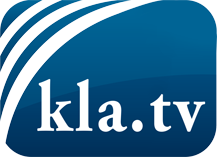 О чем СМИ не должны молчать ...Мало слышанное от народа, для народа...регулярные новости на www.kla.tv/ruОставайтесь с нами!Бесплатную рассылку новостей по электронной почте
Вы можете получить по ссылке www.kla.tv/abo-ruИнструкция по безопасности:Несогласные голоса, к сожалению, все снова подвергаются цензуре и подавлению. До тех пор, пока мы не будем сообщать в соответствии с интересами и идеологией системной прессы, мы всегда должны ожидать, что будут искать предлоги, чтобы заблокировать или навредить Kla.TV.Поэтому объединитесь сегодня в сеть независимо от интернета!
Нажмите здесь: www.kla.tv/vernetzung&lang=ruЛицензия:    Creative Commons License с указанием названия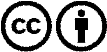 Распространение и переработка желательно с указанием названия! При этом материал не может быть представлен вне контекста. Учреждения, финансируемые за счет государственных средств, не могут пользоваться ими без консультации. Нарушения могут преследоваться по закону.